TEHNOLOOGIA ARENDUSKESUTE TOETUS/AID FOR CCTsALAMPROJEKTI PARTNERI NÕUSOLEKU VORM/AGREEMENT FORM FOR SUB-PROJECT PARTNERS
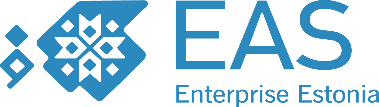 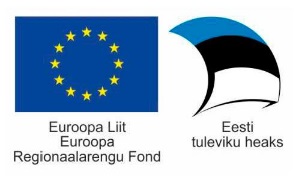 Partneri andmed /Data of the partnerPartneri andmed /Data of the partnerPartneri andmed /Data of the partnerPartneri andmed /Data of the partnerPartneri andmed /Data of the partnerPartneri andmed /Data of the partnerPartneri andmed /Data of the partnerOrganisatsiooni nimi / Organization nameOrganisatsiooni nimi / Organization nameRegistrikood / Registry codeRegistrikood / Registry codeKäibemaksukohustuslase number / VAT numberKäibemaksukohustuslase number / VAT numberPartneri ettevõtte tüüp (väike- ja keskmise suurusega ettevõte (VKE) või suurettevõtja (SE) / Enterprise type of the applicant (small and medium-sized enterprise (SME) or Large Enterprise)Partneri ettevõtte tüüp (väike- ja keskmise suurusega ettevõte (VKE) või suurettevõtja (SE) / Enterprise type of the applicant (small and medium-sized enterprise (SME) or Large Enterprise)VKE / SMEVKE / SMEPartneri ettevõtte tüüp (väike- ja keskmise suurusega ettevõte (VKE) või suurettevõtja (SE) / Enterprise type of the applicant (small and medium-sized enterprise (SME) or Large Enterprise)Partneri ettevõtte tüüp (väike- ja keskmise suurusega ettevõte (VKE) või suurettevõtja (SE) / Enterprise type of the applicant (small and medium-sized enterprise (SME) or Large Enterprise)Suurettevõtja / Large EnterpriseSuurettevõtja / Large EnterprisePõhitegevusala (EMTAKi kood) /  The applicant's main business area (EMTAK code)Põhitegevusala (EMTAKi kood) /  The applicant's main business area (EMTAK code)Põhitegevusala (EMTAKi kood) /  The applicant's main business area (EMTAK code)Põhitegevusala (EMTAKi kood) /  The applicant's main business area (EMTAK code)Põhitegevusala (EMTAKi kood) /  The applicant's main business area (EMTAK code)Põhitegevusala (EMTAKi kood) /  The applicant's main business area (EMTAK code)Põhitegevusala (EMTAKi kood) /  The applicant's main business area (EMTAK code)Postiaadress (tänav/küla, linn/vald, postiindeks, maakond) / Address of the applicant (address, postal code, city, country)Postiaadress (tänav/küla, linn/vald, postiindeks, maakond) / Address of the applicant (address, postal code, city, country)Postiaadress (tänav/küla, linn/vald, postiindeks, maakond) / Address of the applicant (address, postal code, city, country)Postiaadress (tänav/küla, linn/vald, postiindeks, maakond) / Address of the applicant (address, postal code, city, country)Postiaadress (tänav/küla, linn/vald, postiindeks, maakond) / Address of the applicant (address, postal code, city, country)Postiaadress (tänav/küla, linn/vald, postiindeks, maakond) / Address of the applicant (address, postal code, city, country)Postiaadress (tänav/küla, linn/vald, postiindeks, maakond) / Address of the applicant (address, postal code, city, country)E-post / E-mail addressE-post / E-mail addressKoduleht / WebsiteKoduleht / WebsiteKoduleht / WebsiteKoduleht / WebsiteKoduleht / WebsitePartneri esindusõiguslik isik (juhatuse liige) / Data of the authorized representative (member of the board)Partneri esindusõiguslik isik (juhatuse liige) / Data of the authorized representative (member of the board)Isikukood (NB! Täita ainult teaduspartnerite puhul) / Personal code (NB! Only science partners)Isikukood (NB! Täita ainult teaduspartnerite puhul) / Personal code (NB! Only science partners)Ametinimetus / PositionAmetinimetus / PositionE-post / E-mail addressE-post / E-mail addressTelefon / PhoneTelefon / PhonePartneri kontaktisiku nimi / Name of the partner’s contact personPartneri kontaktisiku nimi / Name of the partner’s contact personAmetinimetus / PositionAmetinimetus / PositionE-post / E-mail addressE-post / E-mail addressTelefon / PhoneTelefon / PhonePartneri tähtsamad tulemusnäitajad (prognoos, v.a teaduspartner) /  Result indicators of the partner (prognoosis, except for science partner) Täita sellest aastast alates, millal partneri liitub!Partneri tähtsamad tulemusnäitajad (prognoos, v.a teaduspartner) /  Result indicators of the partner (prognoosis, except for science partner) Täita sellest aastast alates, millal partneri liitub!Partneri tähtsamad tulemusnäitajad (prognoos, v.a teaduspartner) /  Result indicators of the partner (prognoosis, except for science partner) Täita sellest aastast alates, millal partneri liitub!Partneri tähtsamad tulemusnäitajad (prognoos, v.a teaduspartner) /  Result indicators of the partner (prognoosis, except for science partner) Täita sellest aastast alates, millal partneri liitub!Partneri tähtsamad tulemusnäitajad (prognoos, v.a teaduspartner) /  Result indicators of the partner (prognoosis, except for science partner) Täita sellest aastast alates, millal partneri liitub!Partneri tähtsamad tulemusnäitajad (prognoos, v.a teaduspartner) /  Result indicators of the partner (prognoosis, except for science partner) Täita sellest aastast alates, millal partneri liitub!Partneri tähtsamad tulemusnäitajad (prognoos, v.a teaduspartner) /  Result indicators of the partner (prognoosis, except for science partner) Täita sellest aastast alates, millal partneri liitub!Etapid / StagesEtapid / StagesEtapid / StagesEtapid / StagesEtapid / StagesEtapid / StagesI etapp (1.-4. aasta) / Stage I (Years 1-4)I etapp (1.-4. aasta) / Stage I (Years 1-4)I etapp (1.-4. aasta) / Stage I (Years 1-4)I etapp (1.-4. aasta) / Stage I (Years 1-4)I etapp (1.-4. aasta) / Stage I (Years 1-4)II etapp (tulemus projekti lõpuks, 5.-7. aasta kokku / Stage II (result by the end of the Project, total of the 5-7 years)Tulemusnäitajad / Result indicatorsAasta/ Year 1Aasta/ Year 2Aasta/ Year 3Aasta/ Year 3Aasta/ Year 45.-7.  aasta/ Years 5-7TA investeeringute maht / The volume of the R&D investmentsLisandväärtus töötaja kohta / Value added  per employeeValem: (tõõjõukulud + põhivara kulum + ärikasum) / keskmine töötajate arv/labour costs with taxes+Depreciation and impairment of fixed assets+Operating profit)/Annual average number of employees Aasta keskmine töötajate arv/ Annual average number of the employeesUutest või oluliselt muudetud toodetest ja teenustest saadav müügitulu / Sales received from the products and services new or significantly changed (%)Kogu müügitulu/ Total revenue from salesTulemused, mida partner alamprojektilt/-delt ootab / The results partner expects from sub-project/-sTulemused, mida partner alamprojektilt/-delt ootab / The results partner expects from sub-project/-sTulemused, mida partner alamprojektilt/-delt ootab / The results partner expects from sub-project/-sTulemused, mida partner alamprojektilt/-delt ootab / The results partner expects from sub-project/-sTulemused, mida partner alamprojektilt/-delt ootab / The results partner expects from sub-project/-sTulemused, mida partner alamprojektilt/-delt ootab / The results partner expects from sub-project/-sTulemused, mida partner alamprojektilt/-delt ootab / The results partner expects from sub-project/-sLoetleda iga alamprojekti kohta eraldi/To be listed separately for each sub-projectLoetleda iga alamprojekti kohta eraldi/To be listed separately for each sub-projectLoetleda iga alamprojekti kohta eraldi/To be listed separately for each sub-projectLoetleda iga alamprojekti kohta eraldi/To be listed separately for each sub-projectLoetleda iga alamprojekti kohta eraldi/To be listed separately for each sub-projectLoetleda iga alamprojekti kohta eraldi/To be listed separately for each sub-projectLoetleda iga alamprojekti kohta eraldi/To be listed separately for each sub-projectPartneri rolli ja tegevuste kirjeldus alamprojektis/-des / Description of partner’s role and activities in subproject/-sPartneri rolli ja tegevuste kirjeldus alamprojektis/-des / Description of partner’s role and activities in subproject/-sPartneri rolli ja tegevuste kirjeldus alamprojektis/-des / Description of partner’s role and activities in subproject/-sPartneri rolli ja tegevuste kirjeldus alamprojektis/-des / Description of partner’s role and activities in subproject/-sPartneri rolli ja tegevuste kirjeldus alamprojektis/-des / Description of partner’s role and activities in subproject/-sPartneri rolli ja tegevuste kirjeldus alamprojektis/-des / Description of partner’s role and activities in subproject/-sPartneri rolli ja tegevuste kirjeldus alamprojektis/-des / Description of partner’s role and activities in subproject/-sLoetleda iga alamprojekti kohta eraldi/ To be listed separately for each sub-projectLoetleda iga alamprojekti kohta eraldi/ To be listed separately for each sub-projectLoetleda iga alamprojekti kohta eraldi/ To be listed separately for each sub-projectLoetleda iga alamprojekti kohta eraldi/ To be listed separately for each sub-projectLoetleda iga alamprojekti kohta eraldi/ To be listed separately for each sub-projectLoetleda iga alamprojekti kohta eraldi/ To be listed separately for each sub-projectLoetleda iga alamprojekti kohta eraldi/ To be listed separately for each sub-projectMajandusnäitajad (v.a teaduspartner) / Economic indicators (except for science partner)Majandusnäitajad (v.a teaduspartner) / Economic indicators (except for science partner)Majandusnäitajad (v.a teaduspartner) / Economic indicators (except for science partner)Majandusnäitajad / Economic indicatorsLiitumisele eelnev majandusaastaLiitumisele eelnev majandusaastaBilansimaht / Balance sheet totalEkspordi müügitulu / Export revenueÄrikasum (-kahjum/ Operating profit (-loss)Tööjõukulud koos maksudega/ Labour costs with taxesTööjõukulud koos maksudega/ Labour costs with taxesTöötajate keskmine arv / Annual average number of employees.Töötajate keskmine arv / Annual average number of employees.TA investeeringute maht / Investments in R&DKoondülevaade osalemisest koostööprojektides käesoleva projekti raames / Total overview on participation in cooperation projects in the framework of the given projectKoondülevaade osalemisest koostööprojektides käesoleva projekti raames / Total overview on participation in cooperation projects in the framework of the given projectKoondülevaade osalemisest koostööprojektides käesoleva projekti raames / Total overview on participation in cooperation projects in the framework of the given projectAlamprojekti nimi (alamprojekti või projekti nimed) / Name of the sub-project (names of sub-project or project)Alamprojekti juht (projekti teostavas organisatsioonis) / Leader of the sub-project (in the organisation to implement the project)Partneri osalus alamprojektis (EUR) / Partner involvement in sub-project (in EUR)1.2.3.Vajadusel lisada täiendavaid ridu / Add rows, if necessaryPartneri nõusoleku kohustuslikud lisad/ Compulsory annexes regarding partner agreementVolikiri, kui esindusõiguslik isik tegutseb volikirja alusel / Letter-of-authorisation, if representative acts upon authorisation.Partneri kinnitus/Confirmation of the partnerAllkirjaga annan Ettevõtluse Arendamise Sihtasutusele (edaspidi EAS) nõusoleku/ By my signature I grant my consent to Enterprise Estonia (hereinafter EE) for:	järelepärimiste tegemiseks õiguspädevale organile/ making inquiries to the organs of the legal system;taotleja suhtes Perioodi 2014-2020 struktuuritoetuse seadusest ja selle alusel antud õigusaktidest tulenevate õiguste teostamiseks/ the implementation of the rights resulting from the law on Structural Aid for the Time Period of 2014-2020 and the legal acts based thereon in relation to the applicant  (2014-2020 Structural Assistance Act);edasise infovahetuse toimumiseks elektroonilisel teel/ for electronic exchange of communication hereinafter.Allkirjaga kinnitan järgnevat/ By my signature I confirm the following:kõik käesolevas taotluses esitatud andmed on õiged ning esitatud dokumendid on kehtivad ja ehtsad/ all data provided in the given application is correct and the submitted documents are valid and authentic;taotluses sisalduv alamprojekt, milles partner osaleb vastab meetme eesmärkidele/ the sub-project contained in the application, in which the partner participates, corresponds to the goals of the program;kohustun  alamprojektis osalema vastavalt taotluses esitatud teabele ja tingimustele/ I commit myself to participate in the sub-project in accordance to the information and conditions provided in the application;partneri või tema üle valitsevat mõju omava isiku suhtes ei ole algatatud likvideerimis-, sundlõpetamis- või pankrotimenetlust ega tehtud pankrotiotsust/ neither have there been initiated any liquidation -, compulsory dissolution or bankruptcy procedures nor has there been issued any bankruptcy order with regards to the partner or a legal person who possesses influence on him; partner ei ole akumuleeritud kahjumi tõttu kaotanud üle poole oma märgitud osa- või aktsiakapitalist/ partner has not lost more than half of his subscribed share capital due to accumulated loss;partneril  ei ole maksuvõlg koos intressidega riiklike maksude osas suurem kui 100 eurot, välja arvatud juhul, kui see on ajatatud. Maksuvõla ajatamise korral peavad maksud olema tasutud ajakava kohaselt. Partner on nõuetekohaselt täitnud „Maksukorralduse seaduses“ sätestatud maksudeklaratsioonide esitamise kohustuse/ partner’s tax debt including interest with regards to state taxes does not exceed 100 Euros, unless it has been deferred; in case of deferral the rates must have been paid in accordance to the payment schedule; partner must have fulfilled his obligation to submit tax declarations as required in the „Taxation Act“;partneri seaduslikul esindajal ei ole karistusseadustiku § 209, 210, 2601, 372, 373, 379 või 384 alusel määratud kehtivat karistust/ no valid punishment based on § 209, 210, 2601, 372, 373, 379 or 384 of the Penal Code has been imposed on the partner’s his legal representative;partneril on nõutavad vahendid projekti omafinantseeringu tagamiseks vastavalt meetme määruses toodud nõuetele/ partner has required resources to ensure equity financing of project in accordance to the requirements provided in the regulation for the program; partneri majandustegevus ei ole lõppenud ega peatunud/ the business activity of the applicant has not been finished or stopped;partneri alamprojekti omafinantseeringuna ei ole arvestatud teisi riigi, kohalike omavalitsuste või muude Euroopa Liidu institutsioonide või fondide poolt antud tagastamatuid toetusi/ regarding equity financing of the sub-project by the partner no non-returnable foreign aid, aid by the local government or other institutions of the European Union or foundations provided to the partner has been considered;partnerile ja kontsernile, millesse partner kuulub, jooksva majandusaasta ja kahe eelneva majandusaasta jooksul Euroopa Komisjoni määruse (EL) nr 1407/2013 ja põllumajandus- ning kalandussektorite vastavate määruste  kohaselt eraldatud vähese tähtsusega abi ei ületa koos meetme raames taotletava toetusega vähese tähtsusega abi ülemmäära 200 000 eurot. Juhul partneriks on maanteetranspordi valdkonnas tegutsev rendi või tasu eest kaupu vedav ettevõtja, ei ületa jooksva majandusaasta ja kahe eelneva majandusaasta jooksul eraldatud vähese tähtsusega abi koos meetme raames taotletava toetusega 100 000 eurot/ the de minimis aid allocated to the partner and the corporate group to which he belongs during the current business year and the two previous business years in accordance to the regulations of the European Commission directive (EU) no. 1407/2013 and the according regulations for the agricultural and fishing industry sectors together with the de minimis aid applicable in the framework of the program does not exceed 200 000 Euros; if the partner is an enterprise active in the field of road transport or is an enterprise to transport goods for rent or pay, then the the de minimis aid allocated to them together with the de minimis aid applicable in the framework of the program does not exceed 100 000 Euros;partnerile ja kontsernile, millesse partner kuulub, jooksva majandusaasta ja kahe eelneva majandusaasta jooksul Euroopa Komisjoni määruse (EL) nr 1407/2013 kohaselt eraldatud vähese tähtsusega abi koos üldist majandushuvi pakkuvat teenust osutavale ettevõtjale antava vähese tähtsusega abiga  (Euroopa Komisjoni määrus nr (EL) 360/2012) ja koos  meetme raames taotletava toetusega kokku ei ületa 500 000 eurot/ the de minimis aid allocated to the partner and the corporate group to which he belongs during the current business year and the two previous business years in accordance to the regulations of the European Commission directive (EU) no. 1407/2013 together with the de minimis aid applicable to an enterprise that offers a service which provides a general economic interest (European Commission directive no. (EU) 360/2012) and together with the de minimis aid applicable in the framework of the program does not exceed 500 000 Euros;alamprojekt ei sisalda tegevusi, mida finantseeritakse samaaegselt riigieelarvelistest, Euroopa Liidu või välisabi vahenditest/ the project does not contain activities which are simultaneously financed by resources coming from the state budget, the European Union or from foreign aid;partner on perioodi 2007-2013 struktuuritoetuse seaduse ja perioodi 2014–2020 struktuuritoetuse seaduse kohaselt tagasimaksmisele kuuluva toetuse ning konkurentsiseaduse § 42 lõike 3 tähenduses tagasimaksmisele kuuluva riigiabi taotluse esitamise ajaks toetuse tagasi maksnud, kui nõude täitmise tähtpäev on saabunud/ by the time of the submission of the application the partner has paid back state aid which according to the law on structural aid for the time period of 2007-2013 (2007-2013 Structural Assistance Act) and the law on structural aid for the time period of 2014-2020 (2014-2020 Structural Assistance Act) as well as in the sense of § 42 subsection 3 (Competition Act) needs to be paid back, if the date for the fulfilment of the requirement has already arrived;kohustun väljastama andmeid ja igakülgselt osutama kaasabi EASile ning teistele asutustele, kelle kohustuseks on teostada järelevalvet käesolevas taotluses sisalduva projekti elluviimise üle/ I commit myself to make available data and in any way to assist EE and other institutions in their obligation of surveillance with regards to the implementation of the project contained in the application;partner  ei ole alustanud projektiga seotud tegevusi ega võtnud kohustusi nimetatud tegevuste elluviimiseks (näiteks tellimuse kinnitamine, pakkumusega nõustumine, lepingu või kokkuleppe sõlmimine, ettemaksu teostamine, teenuse kasutamine, üldandmis-vastuvõtuakti sõlmimine jms) enne taotluse esitamist EASile/ the partner has not started with the activities related to the project nor has he taken any responsibilities related to the implementation of the aforementioned activities (e.g. confirmation of order, agreement with offer, conclusion of contract or agreement, performance of pre-payment, making use of service, conclusion of instrument of delivery and receipt etc.) before the submission of the application to EE;EAS võib  taotlust või selle koopiaid edastada riigiasutustele ja konfidentsiaalsuskohustusega kolmandatele isikutele eksperthinnangu saamiseks/ EE may forward the application or copies thereof to state institutions and to third parties under the obligation of confidentiality for the purpose of receiving an expert opinion;olen teadlik kõikidest meetme määruses sätestatud tingimustest ning tutvunud ja järgin riigiabi andmise alast seadusandlust, sh Eesti Vabariigi ja Euroopa Komisjoni vastavad õigusaktid/ I am aware of all terms and conditions provided in the regulation for the program and I know and follow the law on the provision of state aid, including the according legel acts of the Republic of Estonia and the European Commission among others; partneri  poolt äriregistrile esitatud majandusaasta aruannetes esitatud andmed on õiged/ the data provided in the annual report on the business years submitted to the registry by the partner is correct;partner nõustub, et teda auditeeritakse ja kontrollitakse struktuuritoetuse seaduse alusel/ the partner agrees to be audited and controlled on the basis of the Act of Structural Aid (2014-2020 Structural Assistance Act);käesolevas taotluses loen ärisaladuseks teabe minu kui ettevõtja äritegevuse kohta, mille avaldamine teistele isikutele võib kahjustada minu kui ettevõtja huve. Ärisaladuseks ei loeta avalikustamisele kuuluvat või avalikustatud teavet/ in the given application I consider to be proprietary information the kind of information on me, in terms of my business activity as an entrepreneur, the publication of which to other parties may harm my interests as an entrepreneur’s interests; information which requires publication or has been published is not considered to be proprietary information.EASil on õigus ilma partneri  eelneva nõusolekuta töödelda ja avalikustada perioodi 2014-2020 struktuuritoetuse seaduses ja selle alusel kehtestatud õigusaktides nimetatud, samuti muudes õigusaktides nimetatud kohustuste ja ülesannete täitmiseks vajalikku informatsiooni, sh/ EE has the right to process and publish  information stated in the Act of Structural Aid for the time period of 2014-2020 (2014-2020 Structural Assistance Act) and in the legal acts resulting thereof as well as required for the fulfilment of obligations and tasks stated in other legal acts, including: 1.	partneri nimi/ name of partner;  2.	projekti nimi/ name of project;  3.	toetuse summa/ sum of aid.Partneri esindusõigusliku isiku nimi/ Name of partner’s authorised representativeAllkiri/ SignatureDigitaalselt allkirjastatud/ Digitally signed